The Immediate Future TenseRead through your notes carefully from last lessonType in this link/scan the QR code and look at the video and information on my website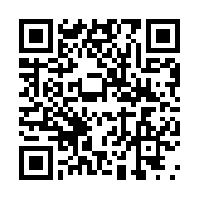 http://missmorgs.weebly.com/french/the-immediate-future-tense     Now translate the sentences below into FrenchTonight I am going to play football with my brother._______________________________________________________________________________________________Tomorrow we are going to watch a film at the cinema._______________________________________________________________________________________________Next weekend she is going to go horse riding._______________________________________________________________________________________________Next week they are going to go swimming in the swimming pool._______________________________________________________________________________________________The Immediate Future TenseRead through your notes carefully from last lessonType in this link/scan the QR code and look at the video and information on my websitehttp://missmorgs.weebly.com/french/the-immediate-future-tense     Now translate the sentences below into FrenchTonight I am going to play football with my brother._______________________________________________________________________________________________Tomorrow we are going to watch a film at the cinema._______________________________________________________________________________________________Next weekend she is going to go horse riding._______________________________________________________________________________________________Next week they are going to go swimming in the swimming pool._______________________________________________________________________________________________